Nyírpazonyi Aranyalma Óvoda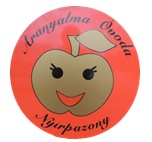 4531 Nyírpazony, Széchenyi u. 15.Tel: (42) 212-476E-mail: ovoda@nyirpazony.huÓVODAI JELENTKEZÉSI LAP	a 2021/2022. nevelési évreGyermek neve: ……………………………………………………………………………..Születési hely, idő: …………………………………………………………………………TAJ száma: …………………………………………………………………………………Adóazonosító jele: …………………………………………………………………………Anyja neve: …………………………………………………………………………………Anyja születési neve: ……………………………………………………………………….Apa neve: …………………………………………………………………………………	..A gyermek állandó lakóhelye: …………………………………………………………….A gyermek tartózkodási helye: …………………………………………………………...	Gyermek állampolgársága: ………………………………………………………………..Szülő telefonszáma: ……………………………………………………………………….Kérem, hogy az alábbi e-mail címen értesítsenek gyermekem óvodai felvételéről, vagy annak elutasításáról: ……………………………………………………………………………….Jár-e Bölcsődébe a gyermek?		IGEN		NEMA Bölcsőde neve: …………………………………………………………………………Több intézménybe való jelentkezés esetén az intézmény megnevezése: …………………………………………………………………………………………………..A jelentkezés elbírálásakor figyelembe vehető szempontok: …………………………………………………………………………………………………..........................................................................................................................................................Halmozottan Hátrányos Helyzetű a gyermek? 		IGEN		NEMSajátos nevelési igényű gyermek: ……………………………………………………….Tartós betegség vagy fogyatékosság: ………………………………………………………Testvér(ek) száma: ……………………………………………………………………..Büntetőjogi felelősségem tudatában kijelentem, hogy a fenti adatok a valóságnak megfelelnek.A gyermek és a szülő adatait az intézmény a jelenleg hatályos adatkezelési szabályzatnak megfelelően kezeli.Kelt: 			, 	év				hó		nap								szülő /törvényes képviselő aláírása